Attachment 1: Screenshots of Revised Prevention Research Expertise Survey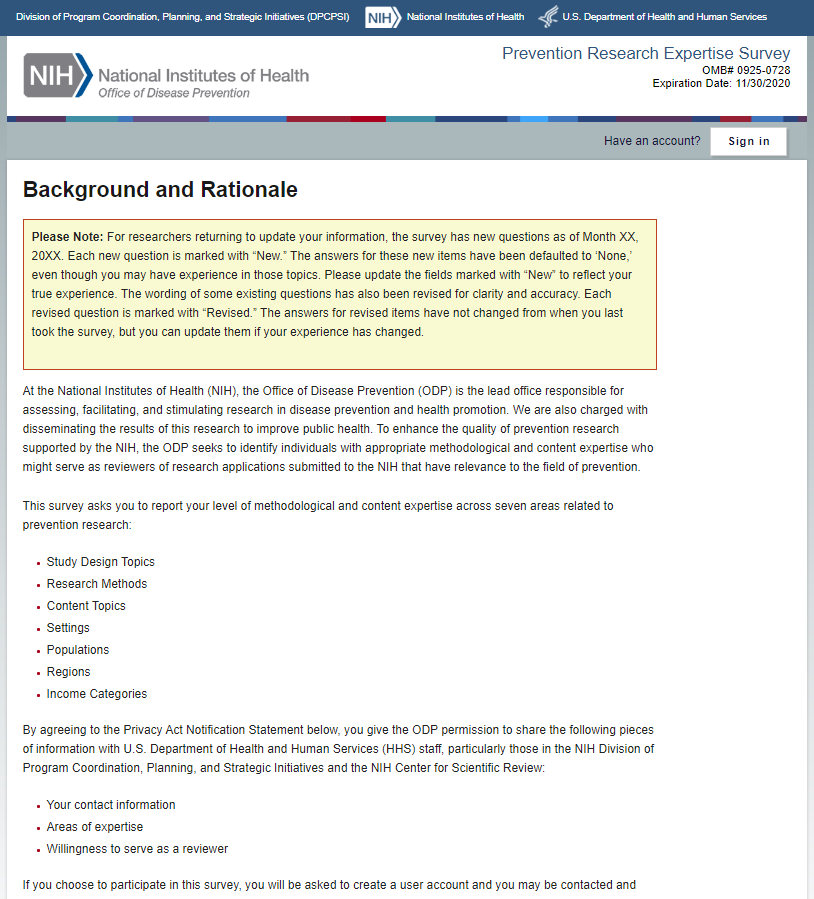 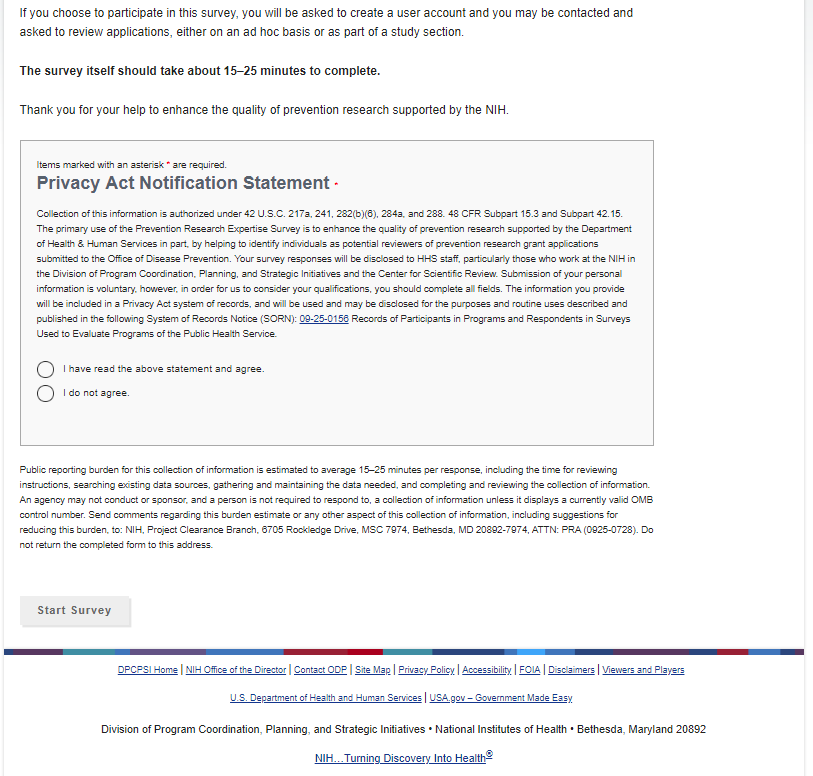 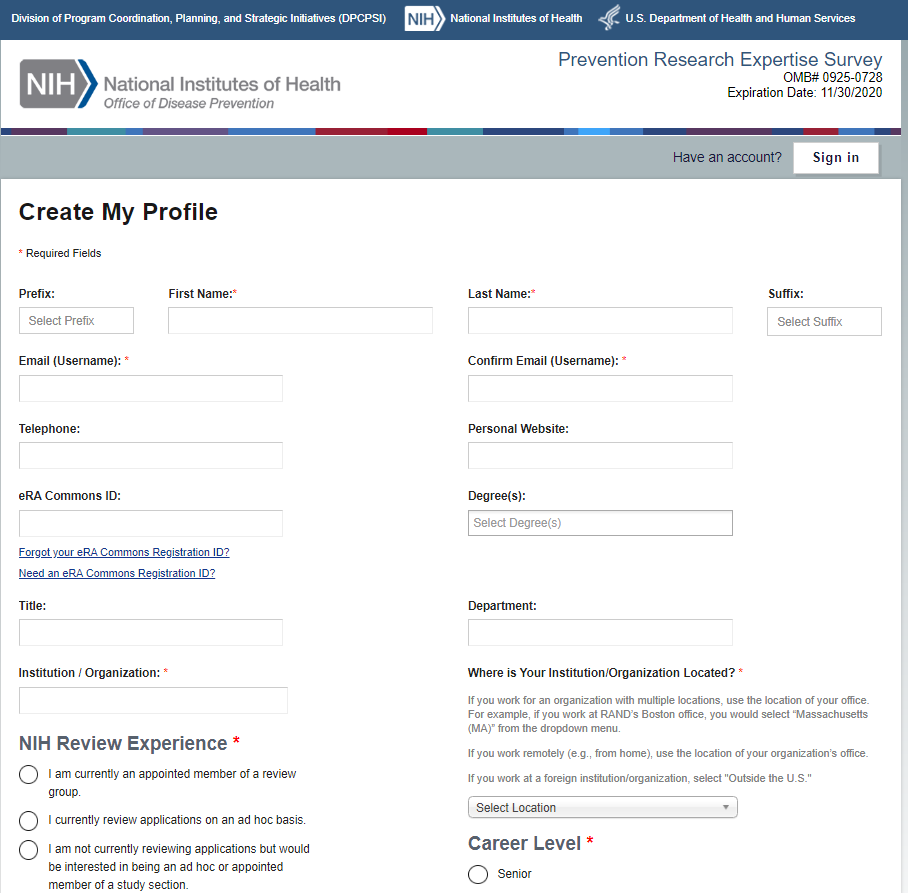 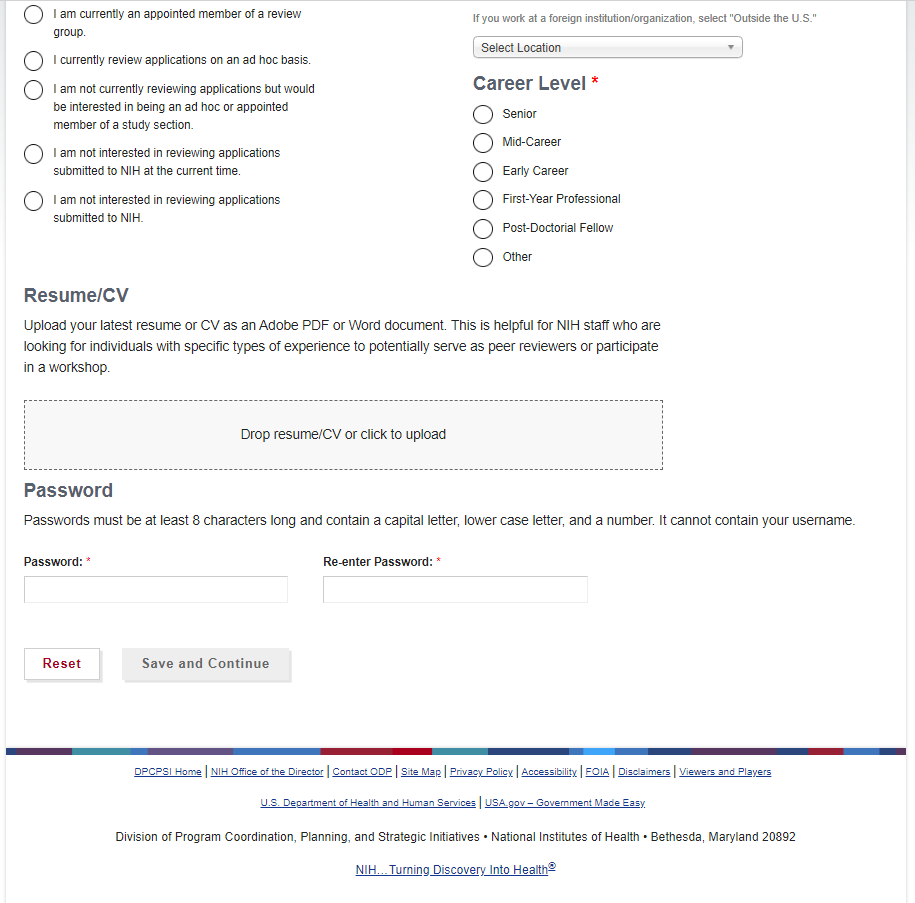 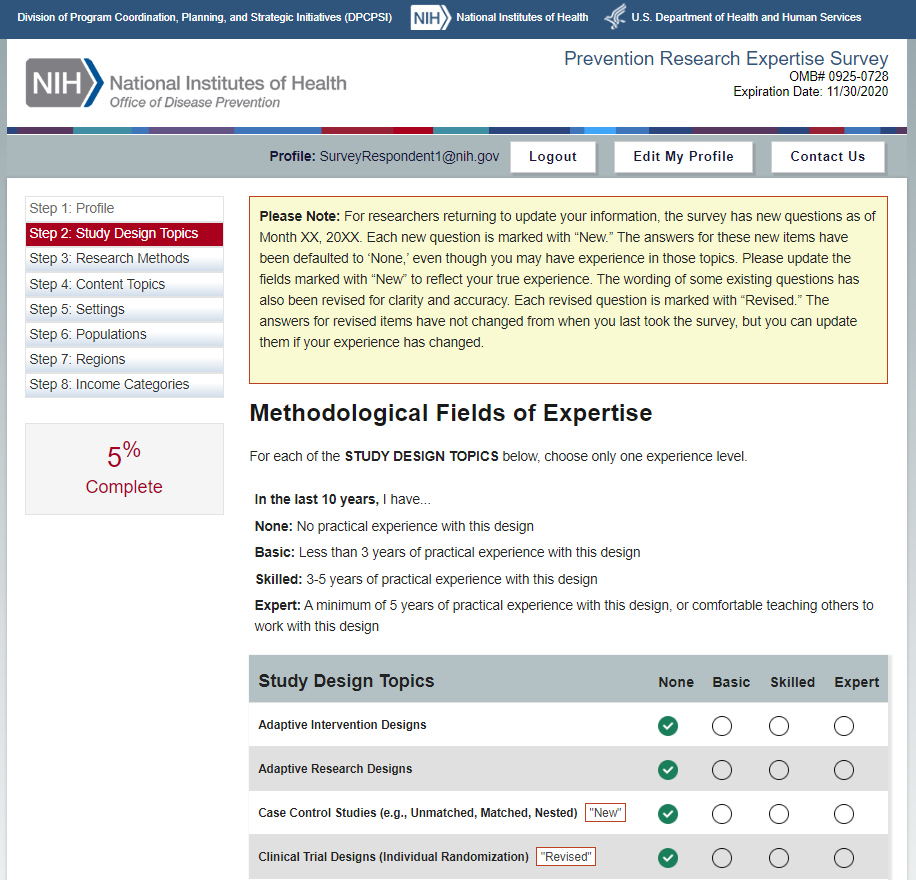 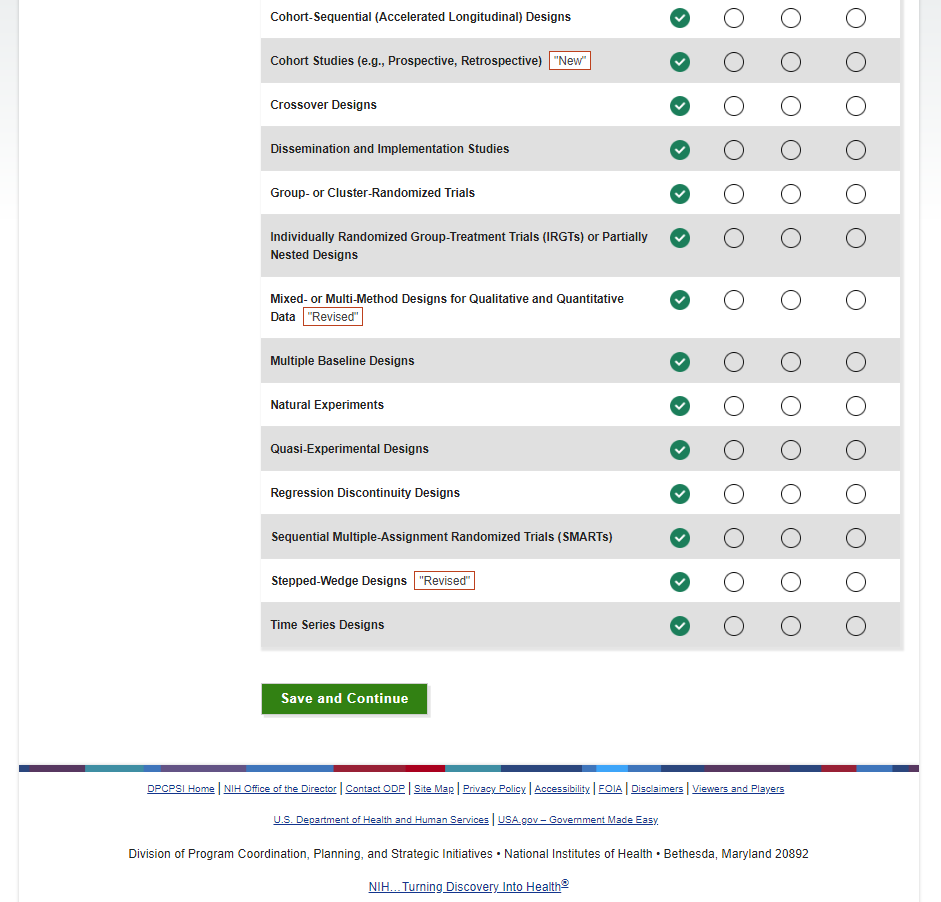 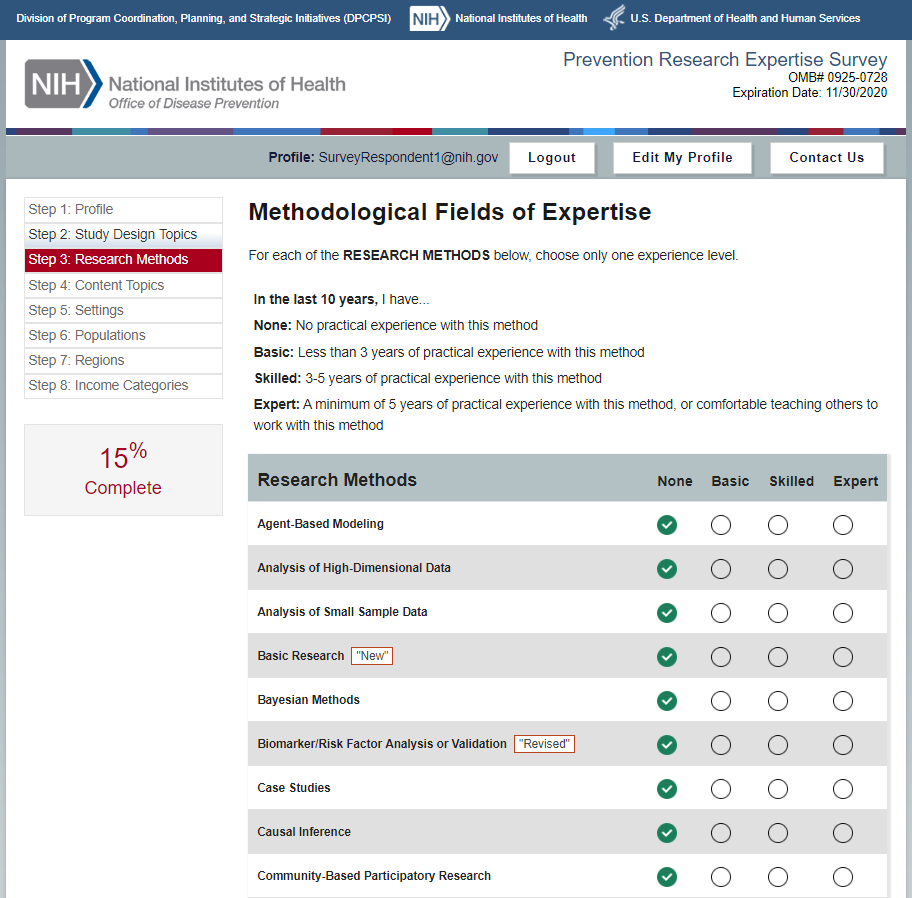 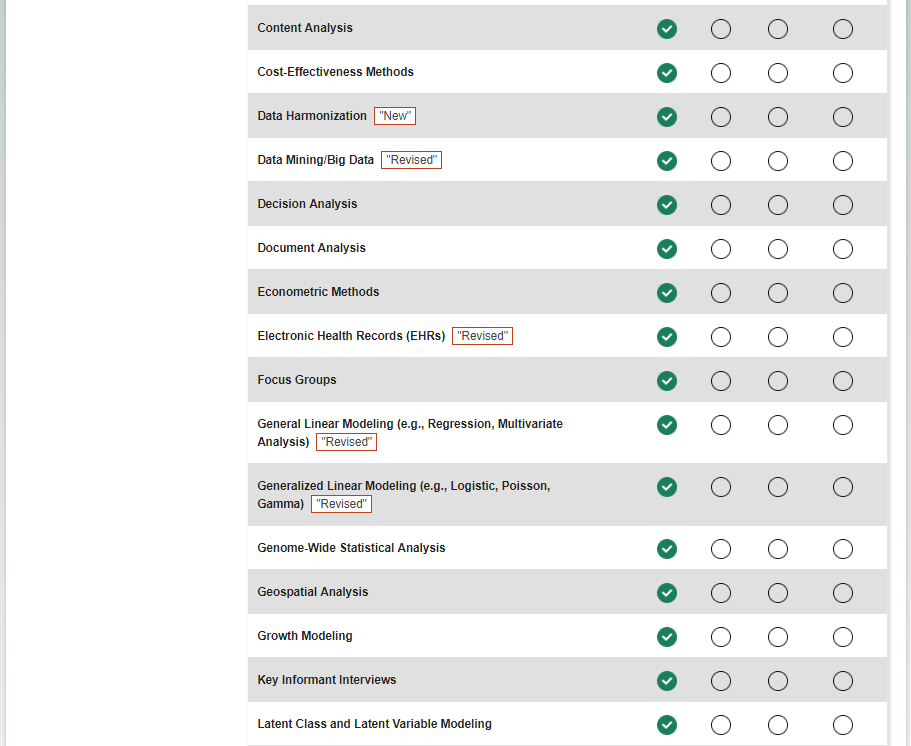 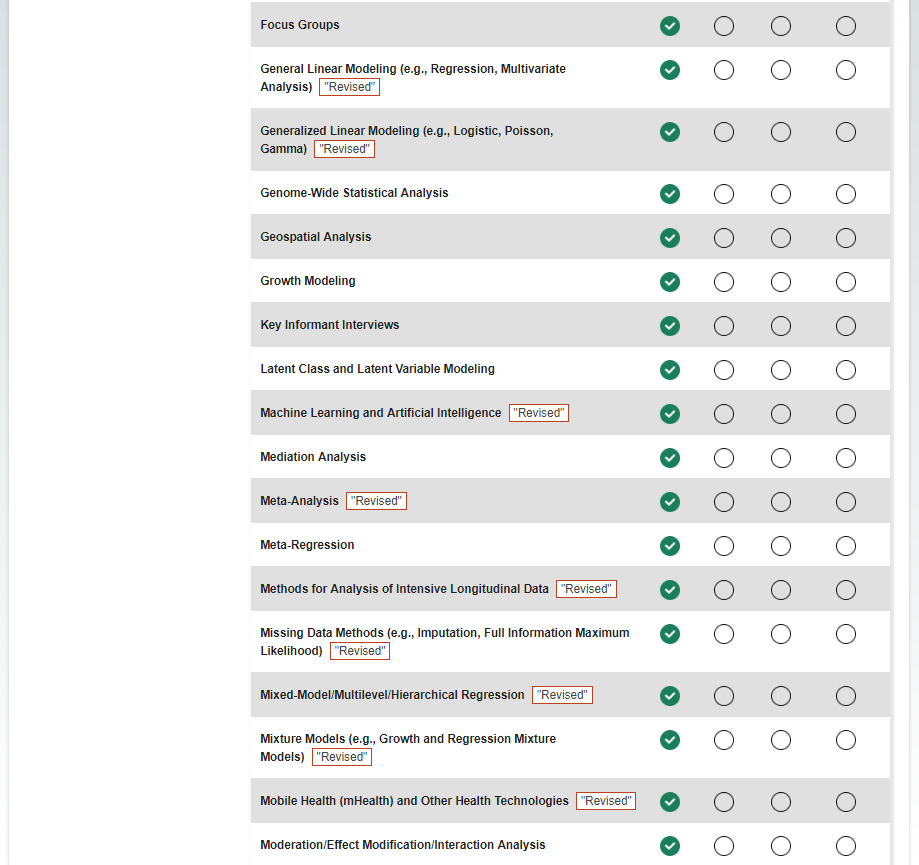 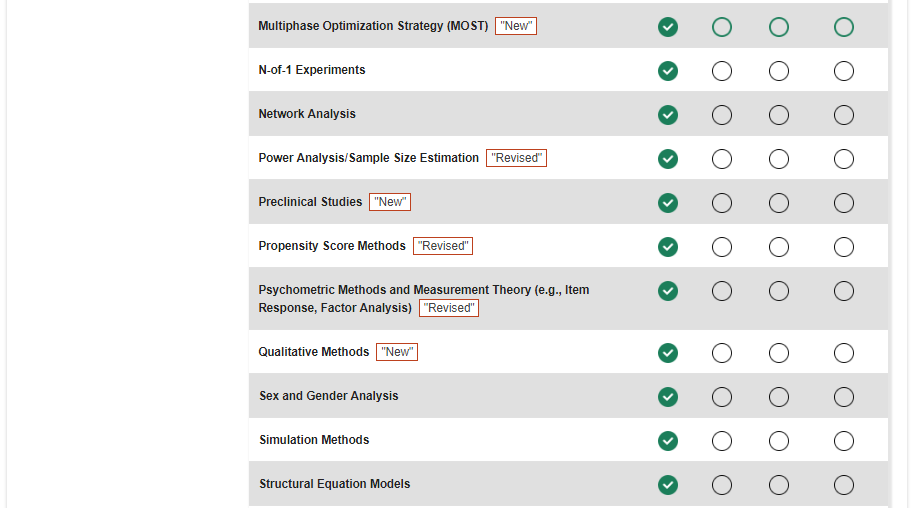 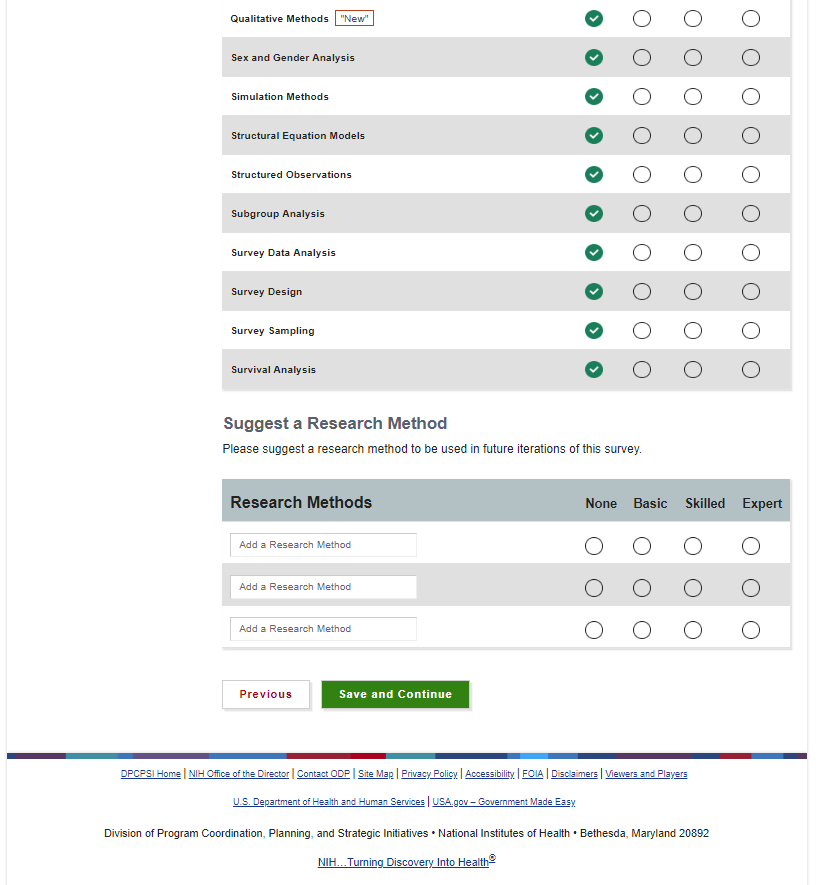 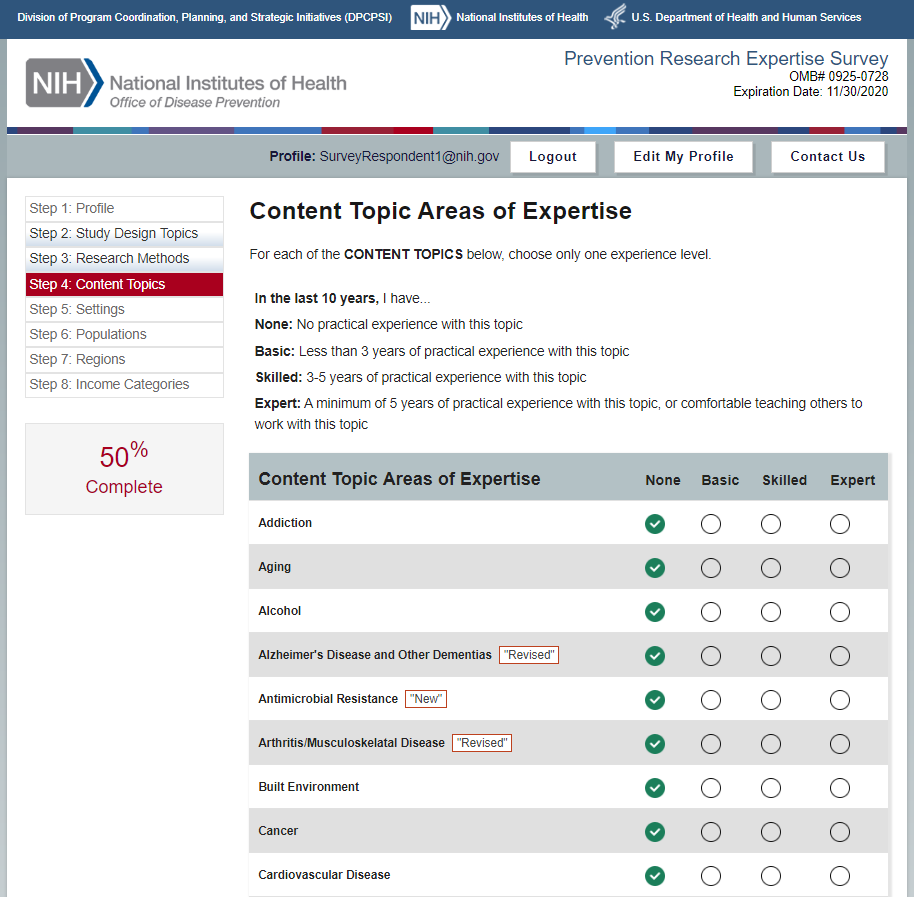 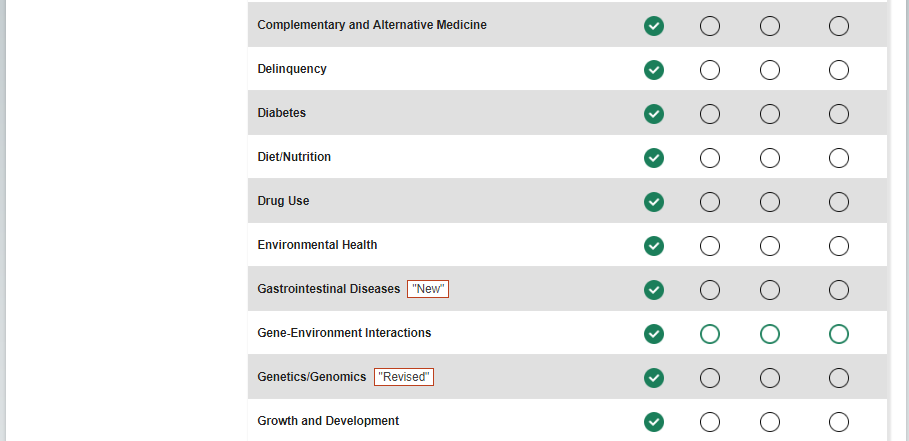 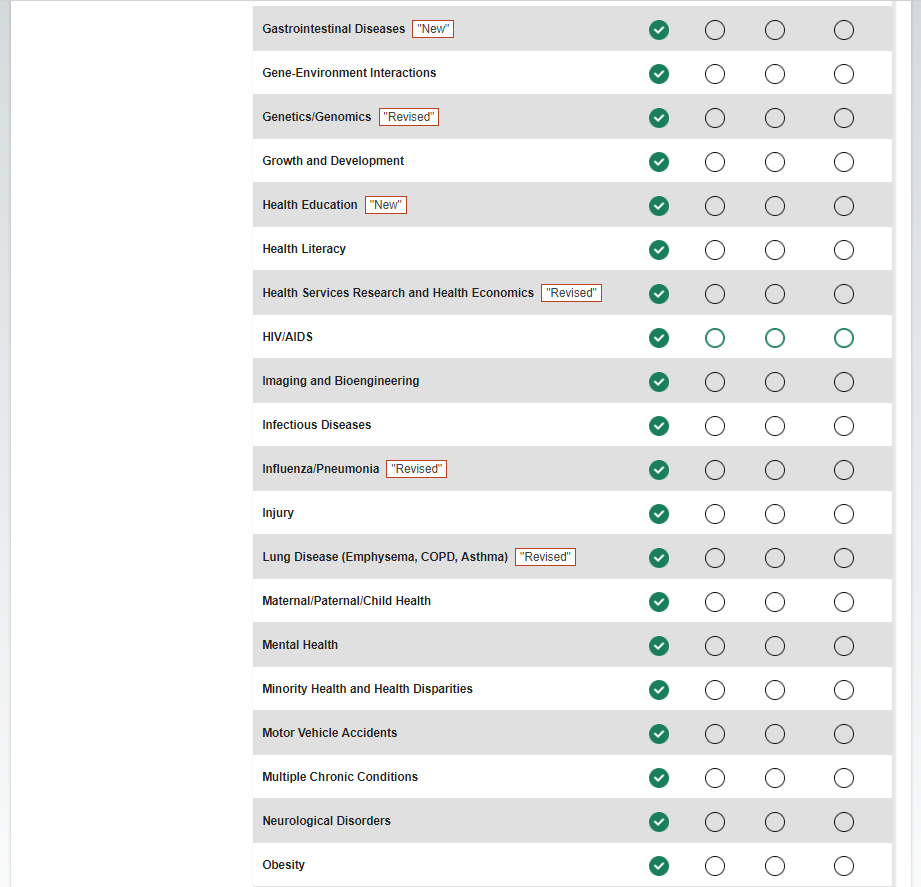 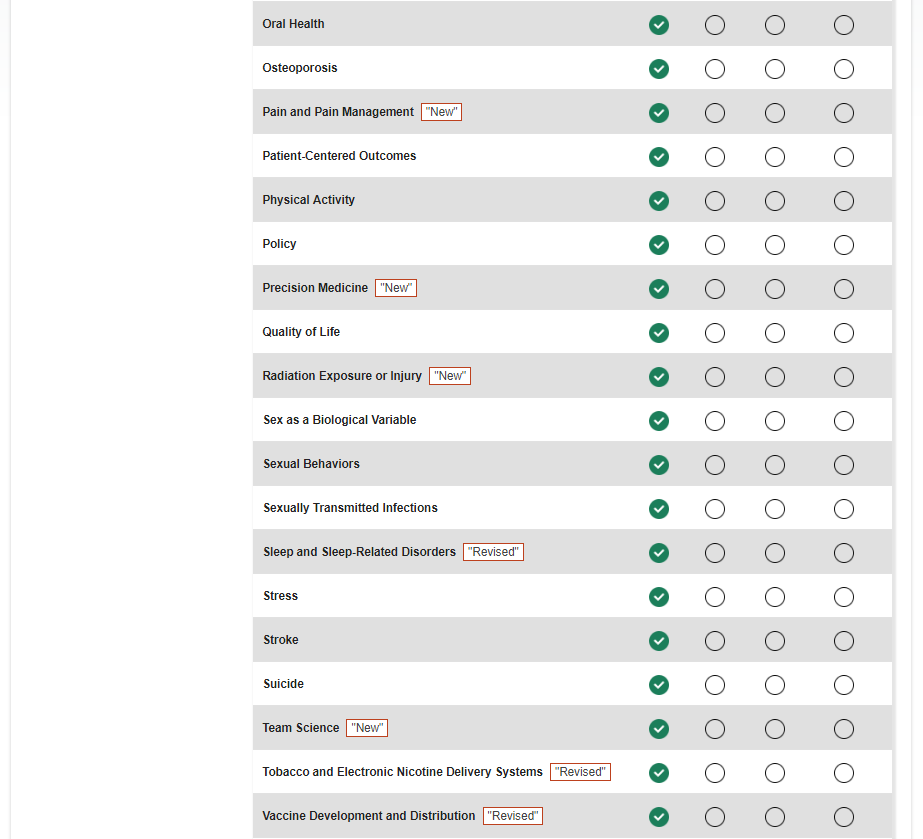 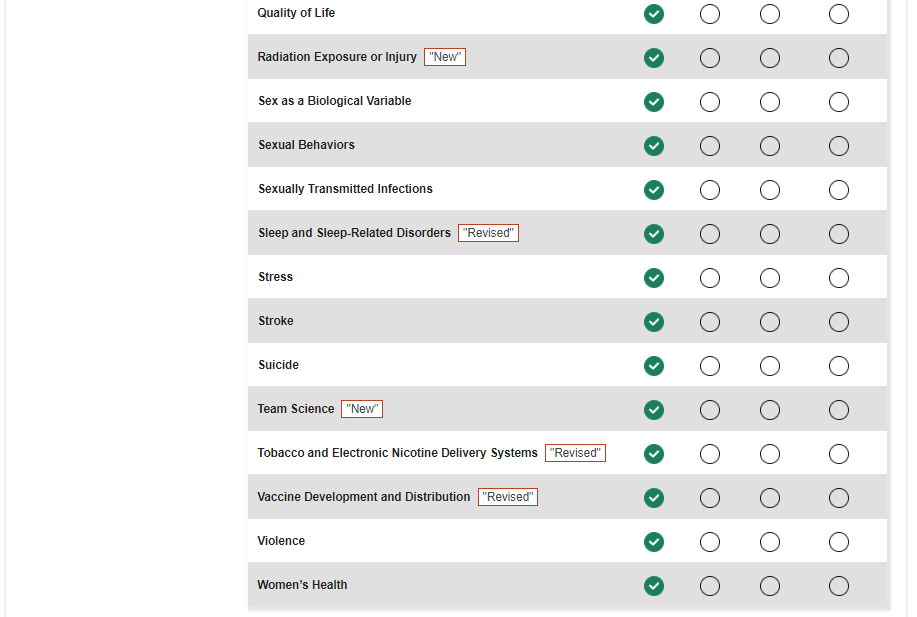 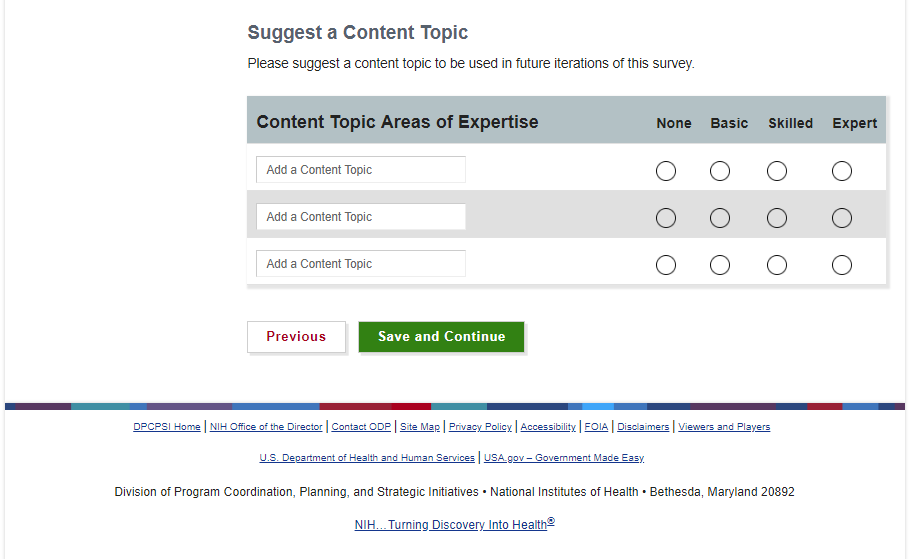 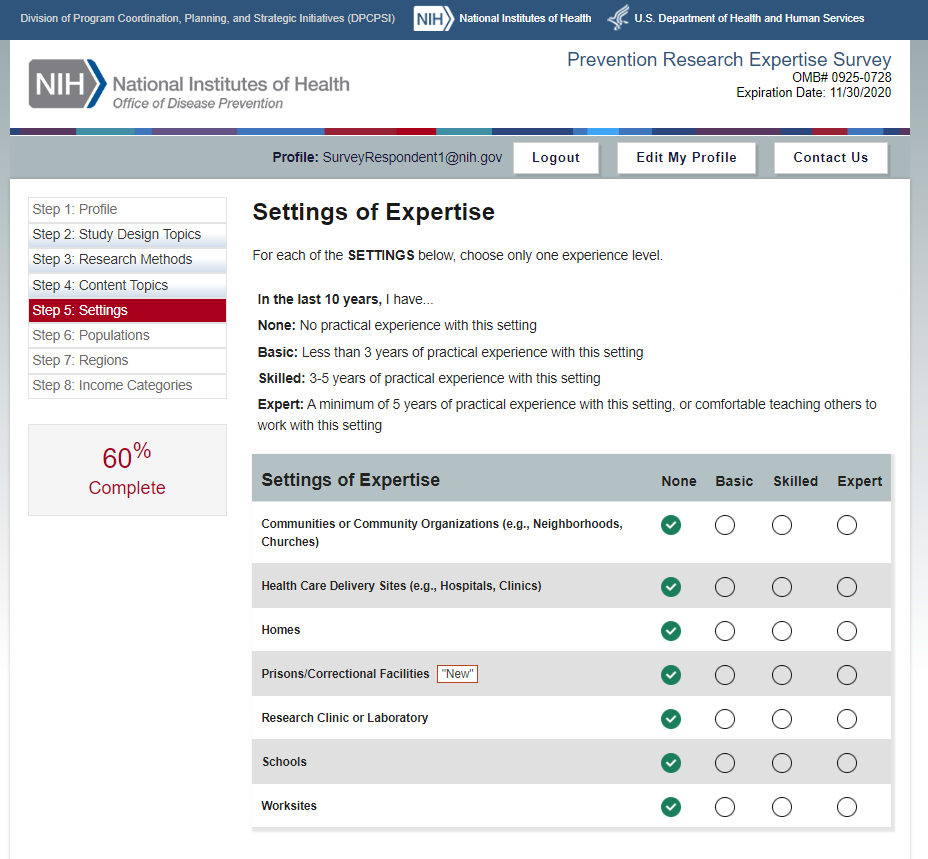 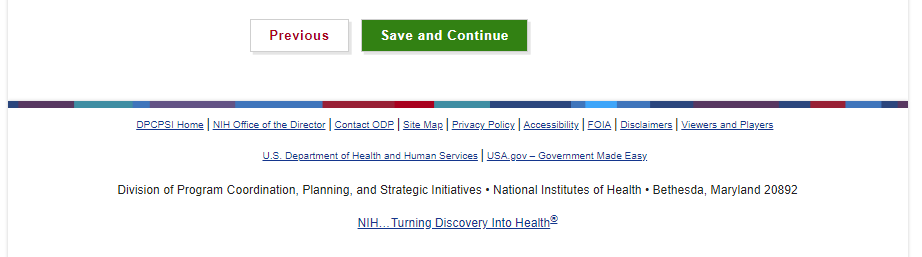 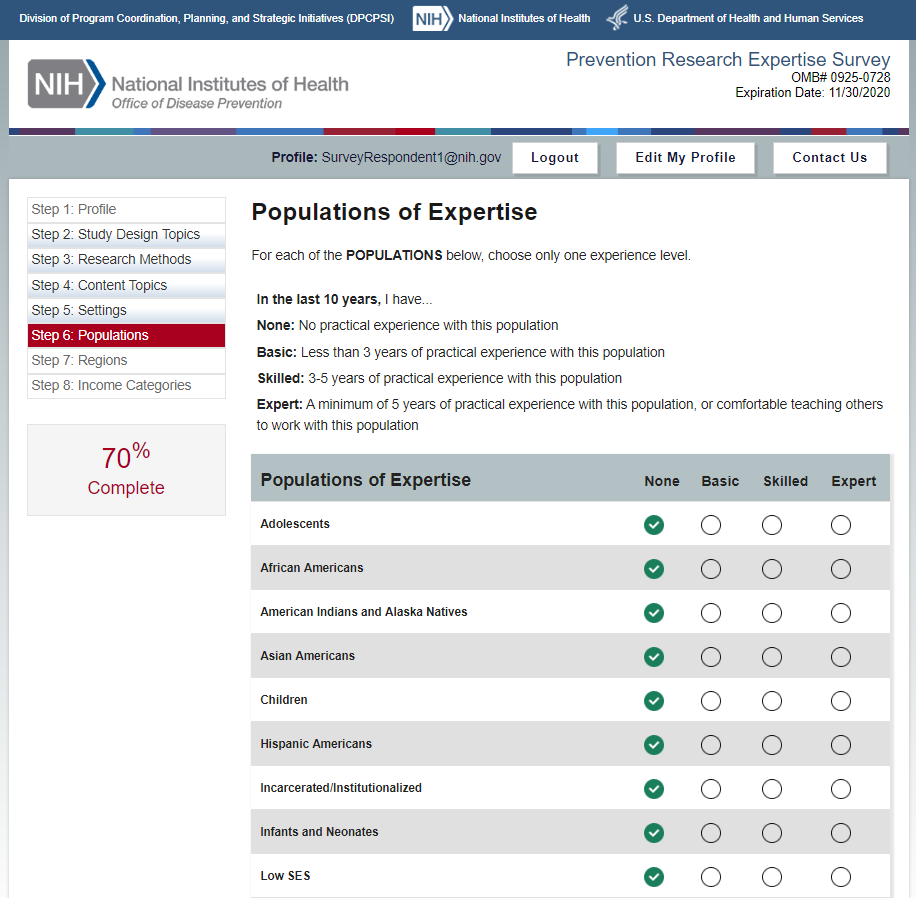 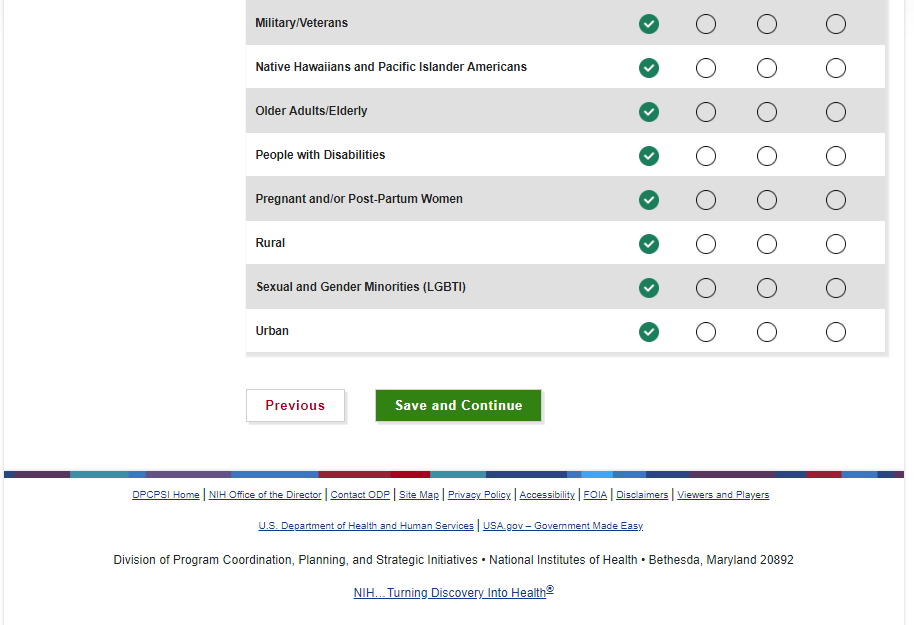 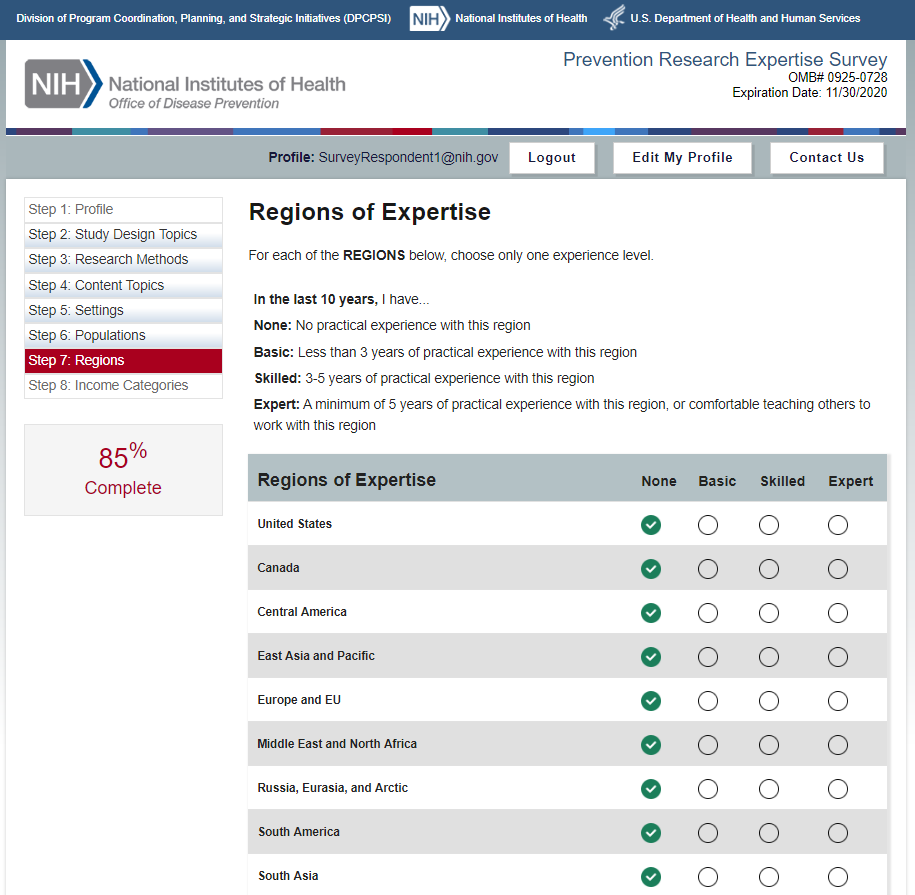 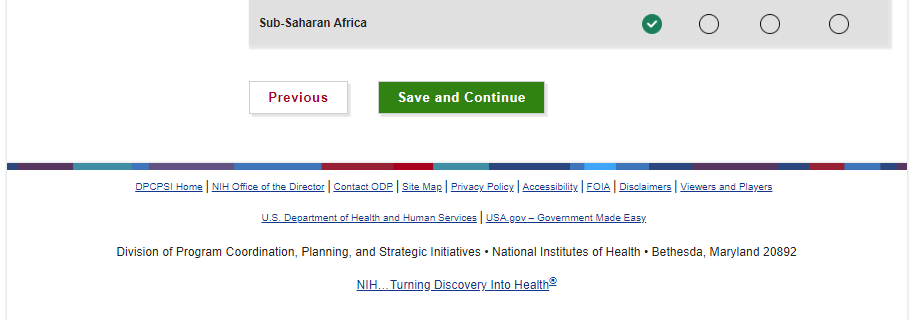 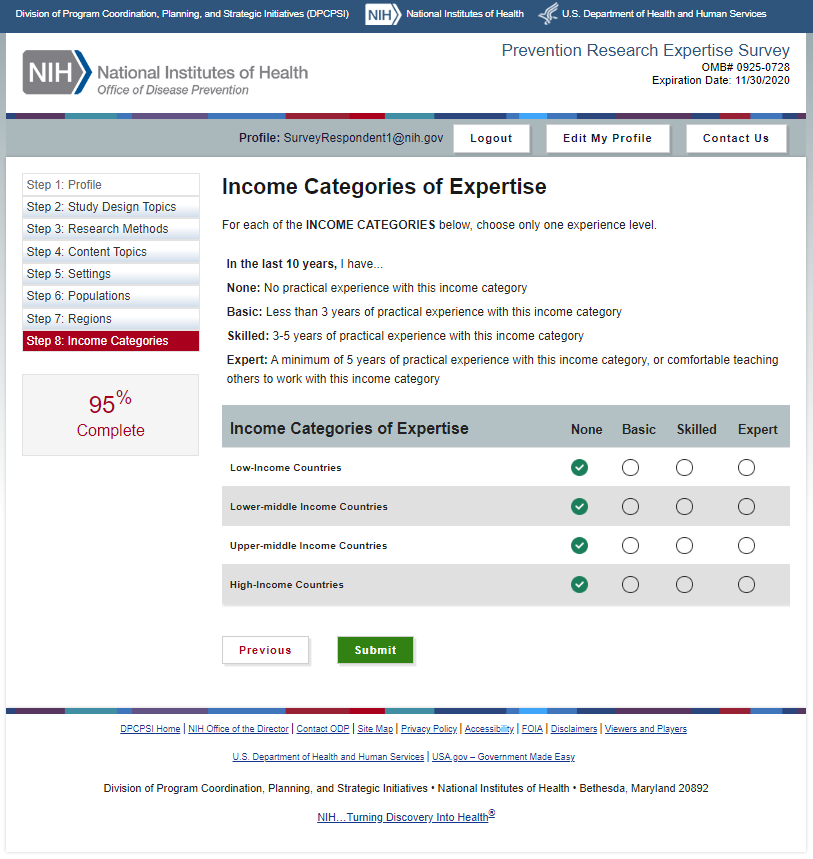 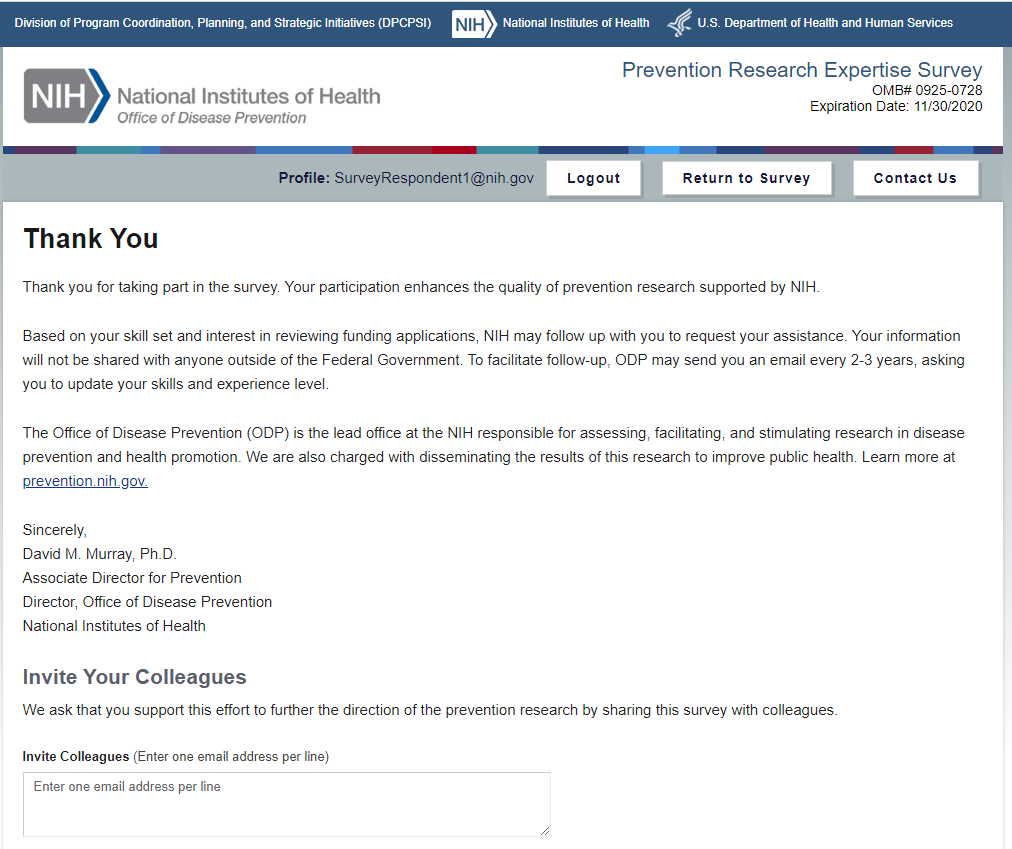 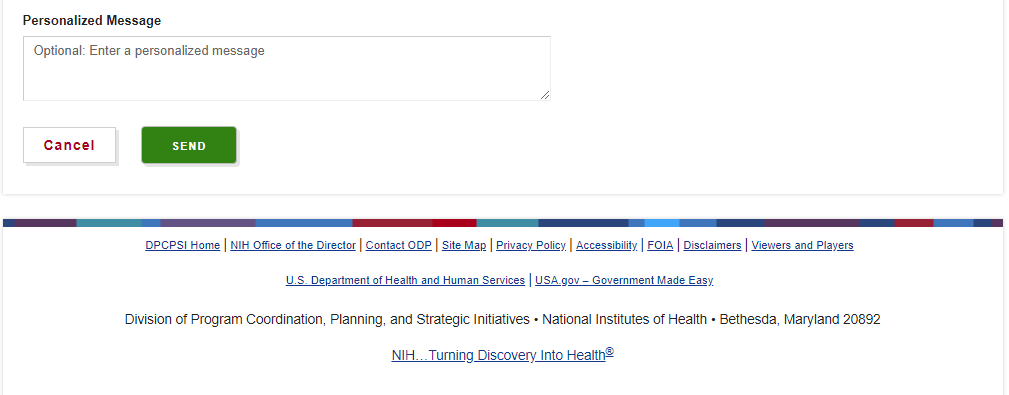 